Organizadores da “Copa Brasil Caixa Marcha Atlética 2017” requisitam alunos para estágio no evento. 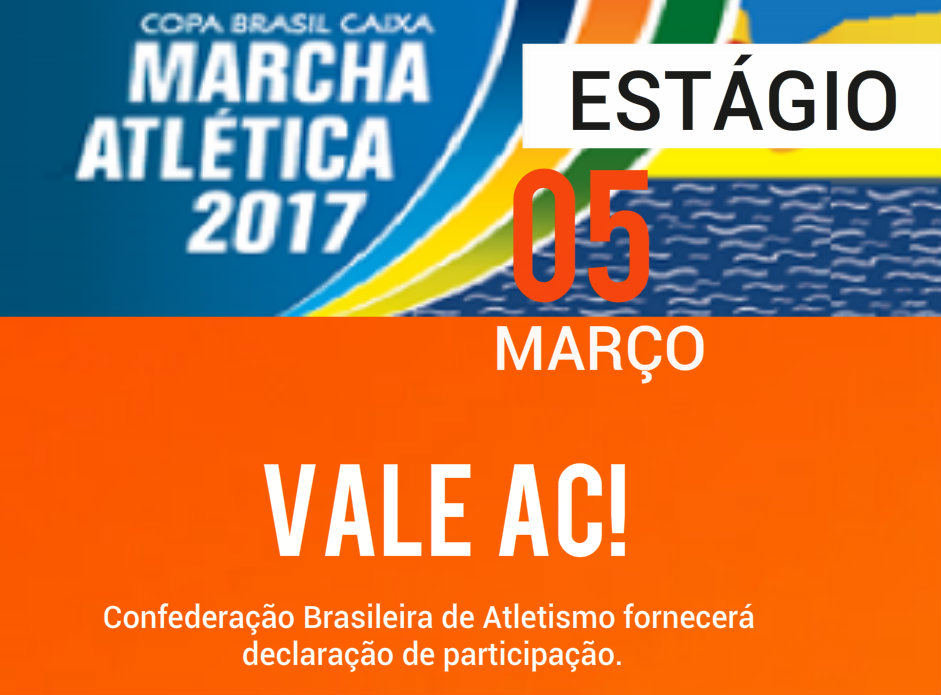  EM BRAGANÇANúmero de estagiários:  12(período da manhã – 6h/12h)                                                              12 (período da tarde – 12h/18h)LOCAL: Lago do Taboão (em frente academia AXIOS) Inscrições:No núcleo do AC    -  das 19h/20h (Maria Inês)Com Marcelo (academia) – após 20h 